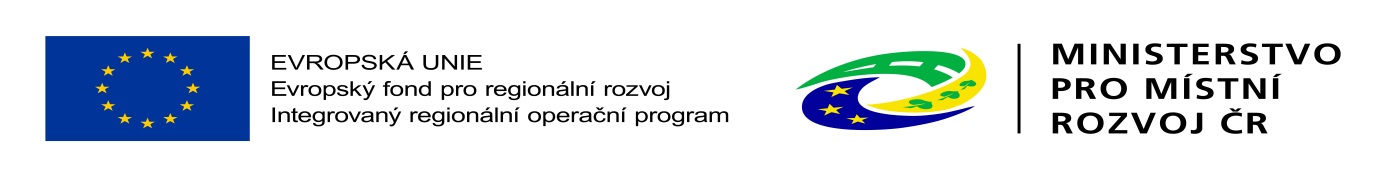  Příloha č. 1 dodatku smlouvy o dílo – na restaurování1.H Uměleckořemeslná nefigurální díla ze skla - vitrážInventární čísloPředmětPočet kusůCena bez DPH celkemCena s DPH celkem XXXXXXXXXXXXXXXXXXXXXXXXXXXXXX125 800,- Kč29 670,- KčXXXXXXXXXXXXXXXXXXXXXXXXXXXXXXXXX XXXX125 800,- Kč29 670,- KčCelkem, včetně nákladů na transport a balení předmětůCelkem, včetně nákladů na transport a balení předmětů2 kusy51 600,- Kč59 340,- Kč